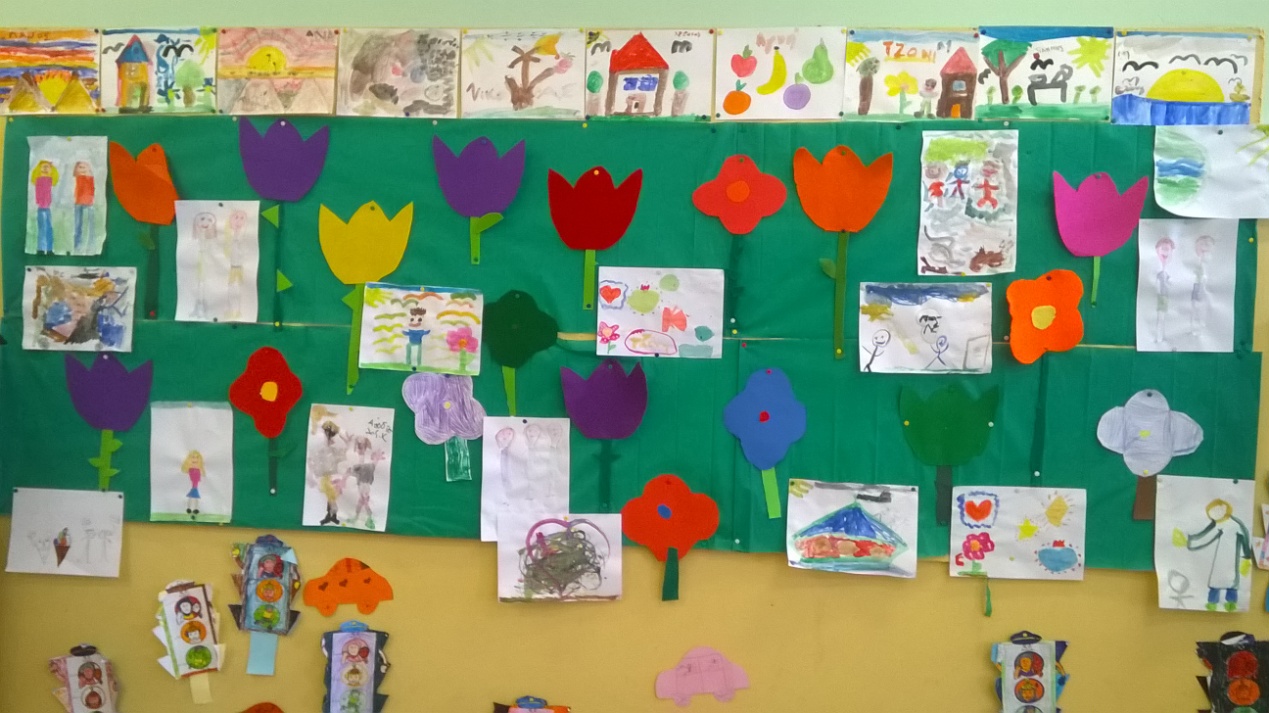 ΤΙΤΛΟΣ ΠΡΟΓΡΑΜΜΑΤΟΣ:«Ο ΚΗΠΟΣ ΜΕ ΤΑ ΣΥΝΑΙΣΘΗΜΑΤΑ ΙΙ»ΥΠΕΥΘΥΝΟΣ ΕΚΠΑΙΔΕΥΤΙΚΟΣ:ΚΑΡΓΙΩΤΟΥ ΟΛΓΑΣΧΟΛΙΚΟ ΕΤΟΣ: 2015-16ΤΑΞΗ : Β         TMHMA : 1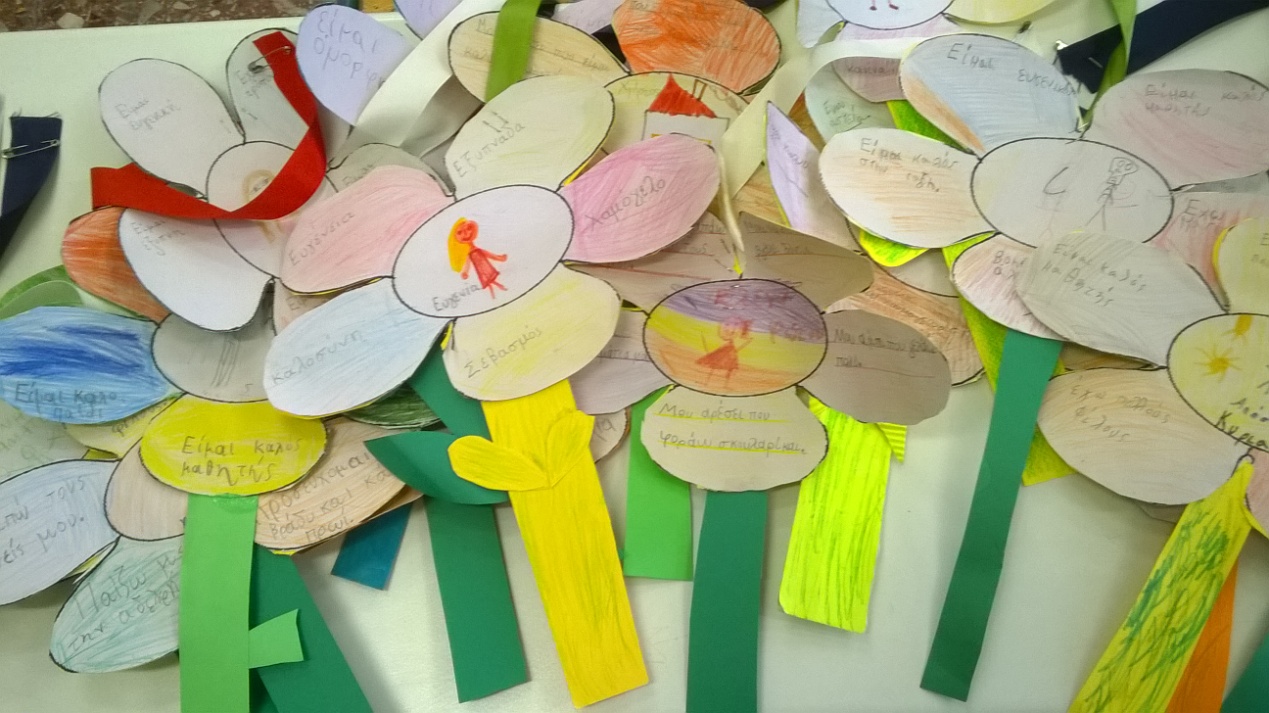 ΤΟ ΔΕΝΤΡΟ ΤΗΣ ΑΓΑΠΗΣ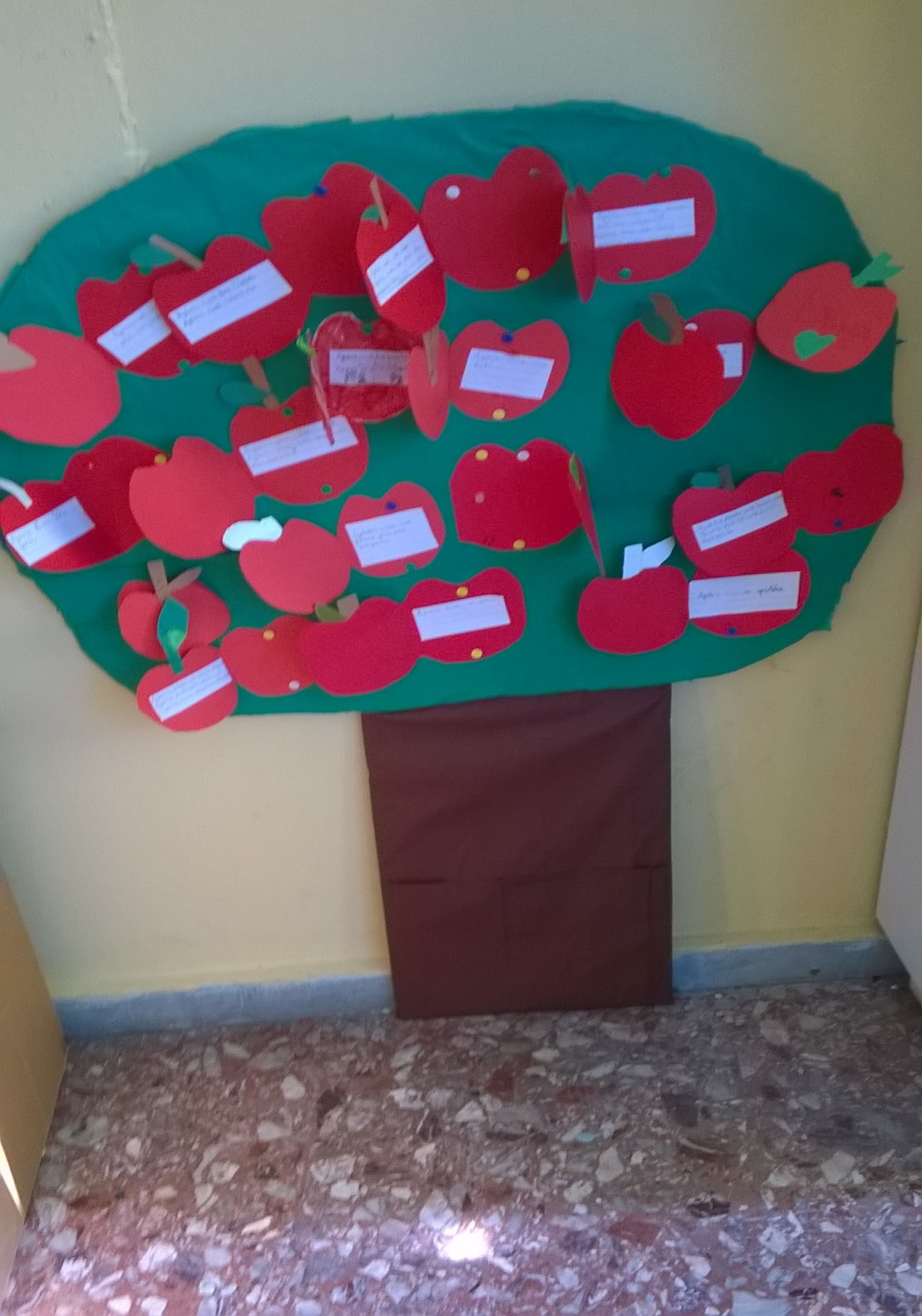 ΤΙ ΕΙΝΑI H AΓΑΠΗ;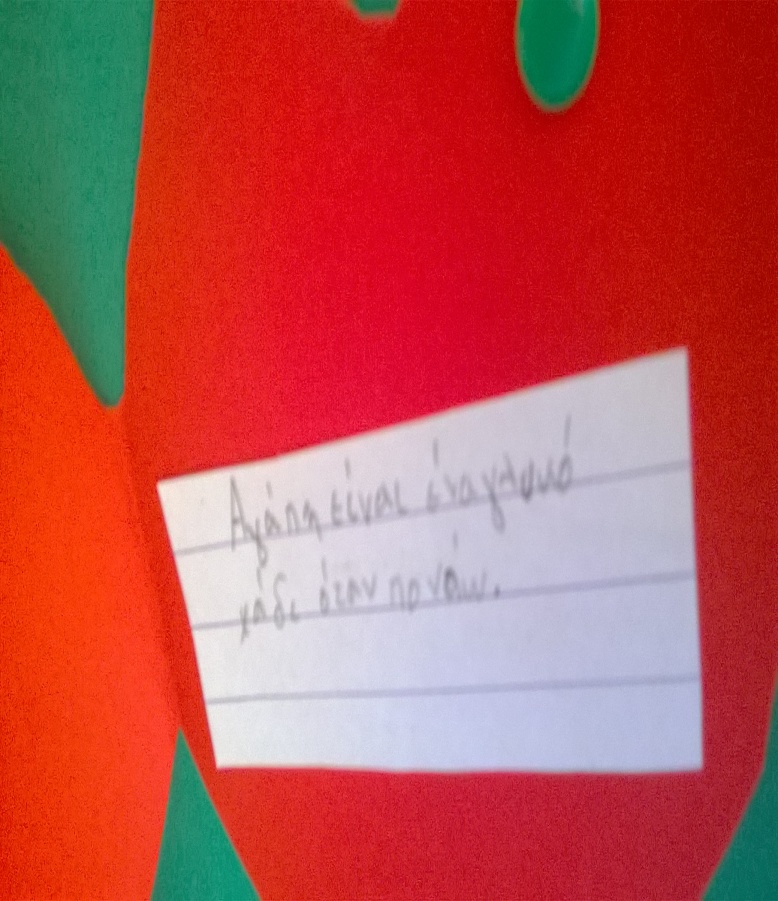 ΤΟ ΣΠΙΤΑΚΙ ΤΩΝ ΣΥΝΑΙΣΘΗΜΑΤΩΝ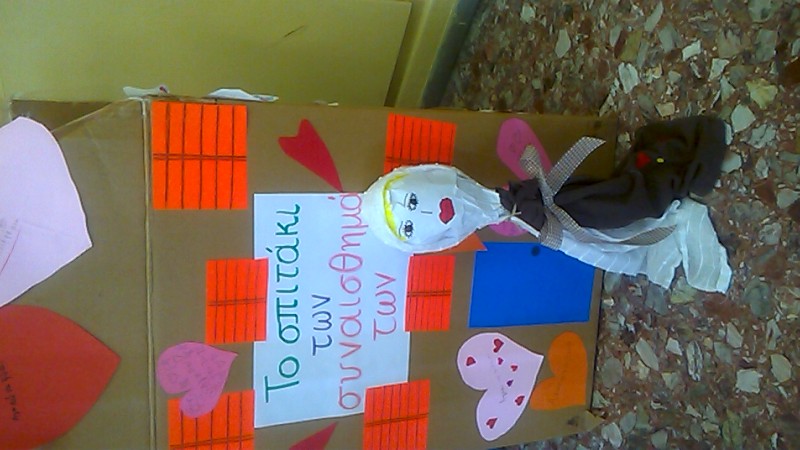 